UPTON BY CHESTER AND DISTRICT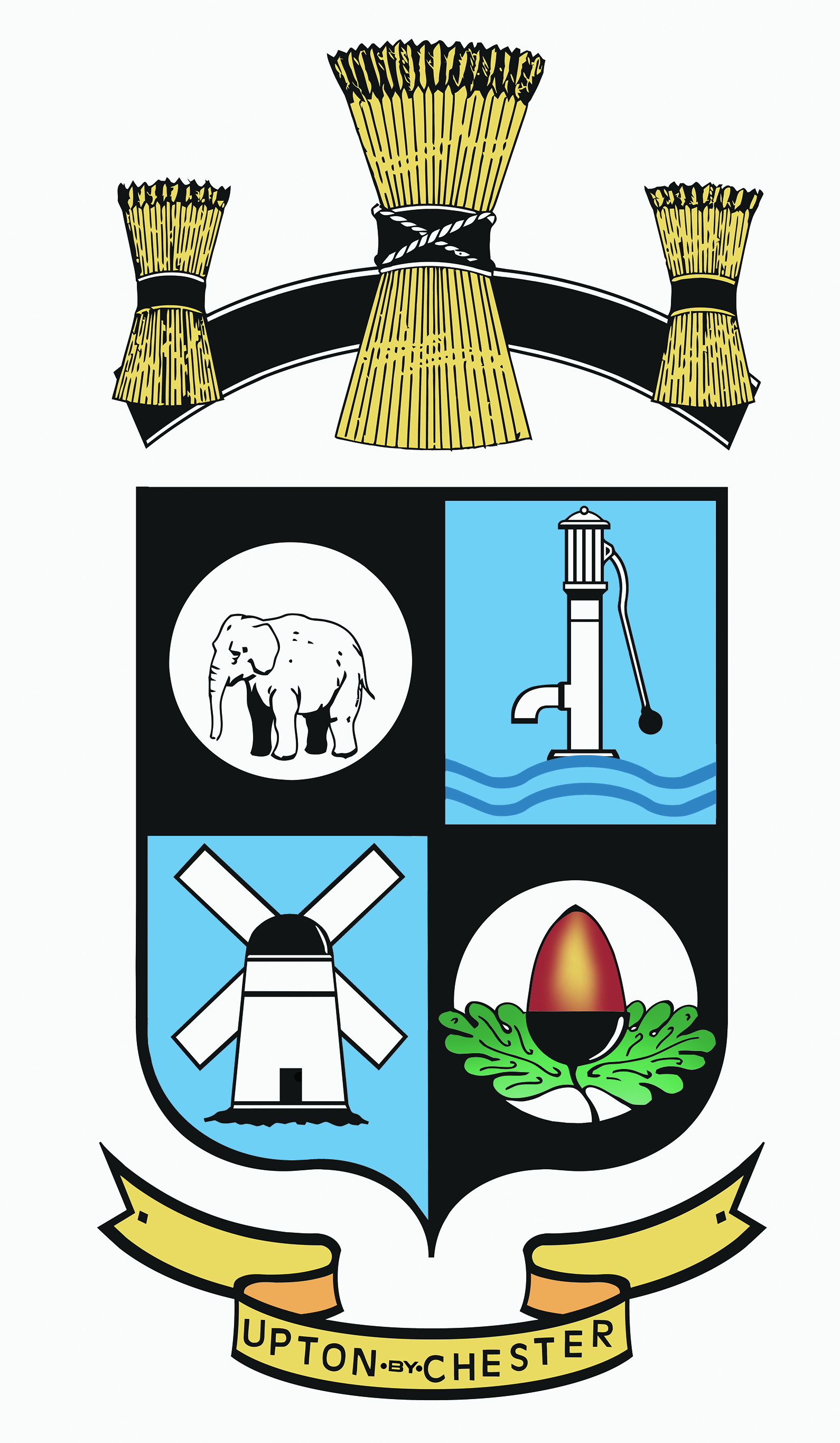 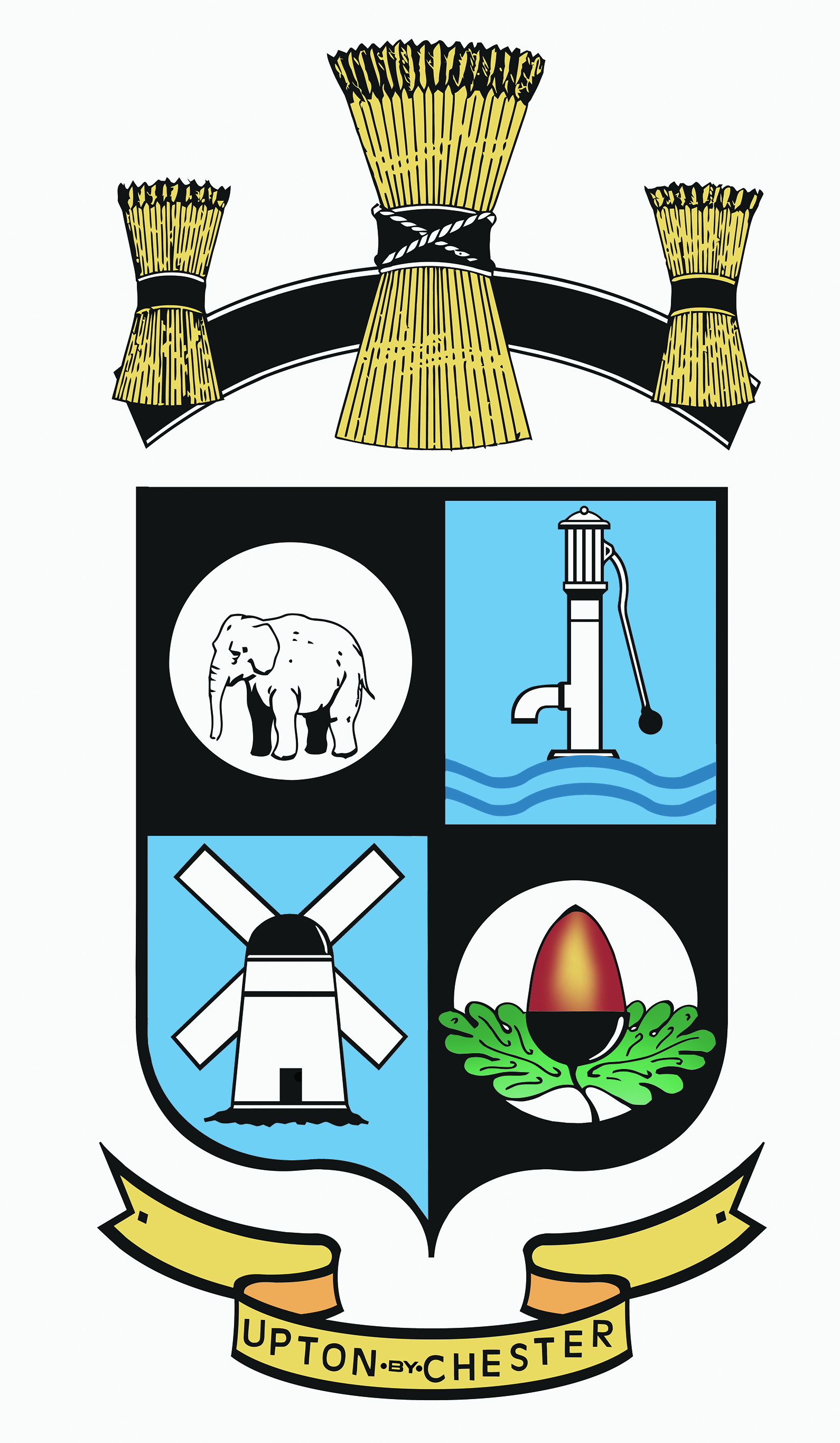  PARISH COUNCIL18 Gladstone RoadChesterCH1 4BY01244 39896607584415343Email suzi.a.pollard@btinternet.com or clerk@uptonbychester.org.ukMinutes of the meeting of Upton by Chester and District Parish Council Finance Committee held on Monday 6th February 2017, 6.00pm, at Upton Pavilion, Upton, Chester.Present: Cllr Bennion, Cllr Evans, Cllr Houlbrook, Cllr Lee, Cllr McNae and Cllr Samuel.In attendance: Mrs S Pollard (Clerk).1.   APOLOGIES FOR ABSENCE.Apologies for absence were received from Cllr Eardsley, Cllr S Lloyd, Cllr Paddock, Cllr Vaughan and Cllr Walmsley.Resolved: noted.2.  DECLARATIONS OF INTEREST.No declarations of interest were given.3.   MINUTES OF THE LAST MEETING.Resolved: that the Minutes of the meeting held on the 12th December 2016 were confirmed as a correct record and signed by the Chairman.Proposed by Cllr Houlbrook, seconded by Cllr Evans.4. CLERK’S REPORT.Resolved: that the report from the clerk be noted.4.   BANKING ARRANGEMENTS.The Chairman and the clerk reported on the Public Sector Deposit Fund (written details of the fund had been circulated in advance of the meeting), an investment account tailor made for Local Authorities. The Financial Services Authority protects bank balances of up to £85,000; due to the current surplus and the receipt of the new precept in April, the Parish Council balances will be in excess of this limit by some way and potentially for a long period of time.Resolved: that the Finance Committee approves action to set up an account with the Public Sector Deposit Fund and move a sufficient sum to ensure that balances in the current bank account are below the £85,000 threshold.5.   INTERNAL AUDIT.The clerk reported that the current internal auditor is no longer available and therefore a replacement service is required for this year’s audit.It was agreed that along with accounting expertise, a sound knowledge of Local Council Governance is also required.Resolved: that the clerk will advertise locally by the usual means, to invite suitable applications. The clerk will also advise the rest of the Parish Council so that information can be passed by word of mouth.6.   DATE AND TIME OF THE NEXT MEETING.Resolved: that the date and time of the next meeting will be on 27th March 2017 at 7.00pm.